Publicado en Zaragoza el 15/09/2020 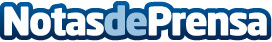 Las lámparas con tulipa, una moda que nunca acaba, según 10hostel.comLas tulipas de las lámparas son un elemento muy importante, ya que constituyen una de las partes decorativas. Las hay de muchos tipos, tamaños y con diversas texturasDatos de contacto:Jose654544344Nota de prensa publicada en: https://www.notasdeprensa.es/las-lamparas-con-tulipa-una-moda-que-nunca Categorias: Interiorismo Sociedad Jardín/Terraza http://www.notasdeprensa.es